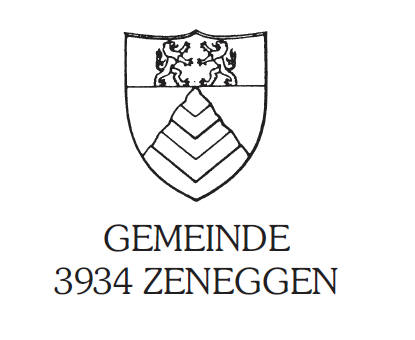 Gemeinde Zeneggen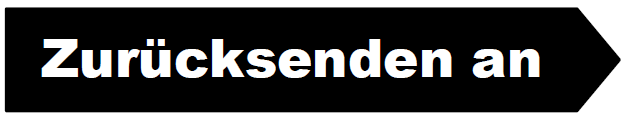 BaukommissionDorfstrasse 533934 Zeneggen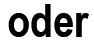 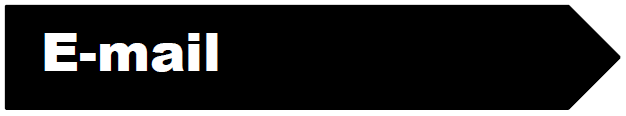 gemeinde@zeneggen.chMeldung Beendigung der ArbeitenNach Massgabe von Art. 55 Abs. 3 Bst. b) des Baugesetzes vom 15. Dezember 2016 (705.1 Baugesetz „BauG“) ist der Inhaber einer Baubewilligung oder sein Vertreter verpflichtet, der Gemeinde die Beendigung der Arbeiten zu melden.Dossier-Nummer :Gesuchsteller/in :Objekt :Ende der Bauarbeiten am:Ort, Datum :Unterschrift :